Taurine1000 mg taurinu v kapsliúčinná formaTAURINE je určen : jako doplněk stravy při náročné fyzické aktivitějako doplněk stravy pro vegetariány a vegany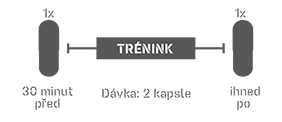 Doporučené dávkování produktu TAURINE: pro podporu fyzického výkonu užijte 1 až 2 kapsle cca 30 minut před tréninkem. Lze užít také 1 až 2 kapsle po tréninku. Maximální denní dávka jsou 2 kapsle. Nepřekračujte doporučené dávkování.Použití: dle doporučeného dávkování polkněte kapsle a zapijte dostatečným množstvím vody. Nejsou vhodné alkoholické a mléčné nápoje. Kapsli nekousejte! Po otevření skladujte při teplotě do 25 °C a spotřebujte do 3 měsíců.Upozornění: Doplněk stravy, vhodný zejména pro sportovce.Nenahrazuje pestrou stravu. Není určeno pro děti, těhotné a kojící ženy. Ukládejte mimo dosah dětí! Skladujte v suchu při teplotě do 25 °C mimo dosah přímého slunečního záření. Chraňte před mrazem. Výrobce neručí za případné škody vzniklé nevhodným použitím nebo skladováním.TAURINE - složení: taurin, želatinová tobolka (želatina, barvivo oxid titaničitý).TAURINE - nutriční hodnoty:100 g 1 kapsle 2 kapsle Taurin 89,3 g 1 000 mg 2 000 mg 1 kapsle: 1120 mg 1 kapsle: 1120 mg 1 kapsle: 1120 mg 1 kapsle: 1120 mg Hmornost obsahu balení: 134,4 g Hmornost obsahu balení: 134,4 g Hmornost obsahu balení: 134,4 g Hmornost obsahu balení: 134,4 g 